Приложение № 1Приглашение к участию в открытых закупках.Всем организациям независимо от форм собственности, зарегистрированным на территории Кыргызской РеспубликиКомиссия по закупкам и проведению тендеров ОАО «Коммерческий банк КЫРГЫЗСТАН» (далее - Банк) приглашает правомочных претендентов представить свои тендерные заявки на заключение договоров на закуп товаров по следующим лотам: Относительно заключении договора с компаниями для приобретения товаровЗаинтересованные правомочные претенденты могут получить дополнительную информацию по следующему адресу г.Бишкек, ул.Тоголок Молдо 54а, 0312-61-09-00 (факс).Закупки будут проводиться методом неограниченного участия, все коммерческие предложения принимается по электронной почте tender@cbk.kg Тендерные заявки будут вскрыты комиссией в 14:00 часов «09» апреля 2024 г. по следующему адресу: г.Бишкек, ул.Тоголок Молдо 54А.Дата 25.03.2024 г.          Требования ОАО «Коммерческий банк «КЫРГЫЗСТАН»          Требования ОАО «Коммерческий банк «КЫРГЫЗСТАН»Место поставки услуг г. БишкекТребования к поставщику услугОпыт оказания услуг страхования на территории Кыргызстана не менее 5 летДата начала  работ / услугС даты заключения Договора.Срок выполнения работС момента подписания договора – 10 календарных дней. Платеж и срок выплаты Аванс не предусмотрен.Цена конкурсной заявки (коммерческое предложение)В цену, указанную участниками конкурса, должны быть включены все налоги, сборы и другие платежи взимаемые в соответствии с законодательством Кыргызской Республики, а так же иные расходы по выполнению договорных обязательств. Срок для устранения Дефектов/время реагирования на устранение3 рабочих днейХарактеристика для картотеки Практик AFC-04Количество картотек: 20 шт.Размеры внешние, мм (ВхШхГ): 1330x467x630Вес, кг: 50Количество ящиков: 4Максимальная нагрузка на ящик, кг: 30Тип замка: ключевойФормат документов: A4,Foolscap (FS)Внутренние размеры ящика, мм (ВхШхГ): 267х391х560Цвет: Серый полуматовый (RAL 7038)Тип покрытия: порошковоеПроизводитель: ПРОМЕТСтрана: Россия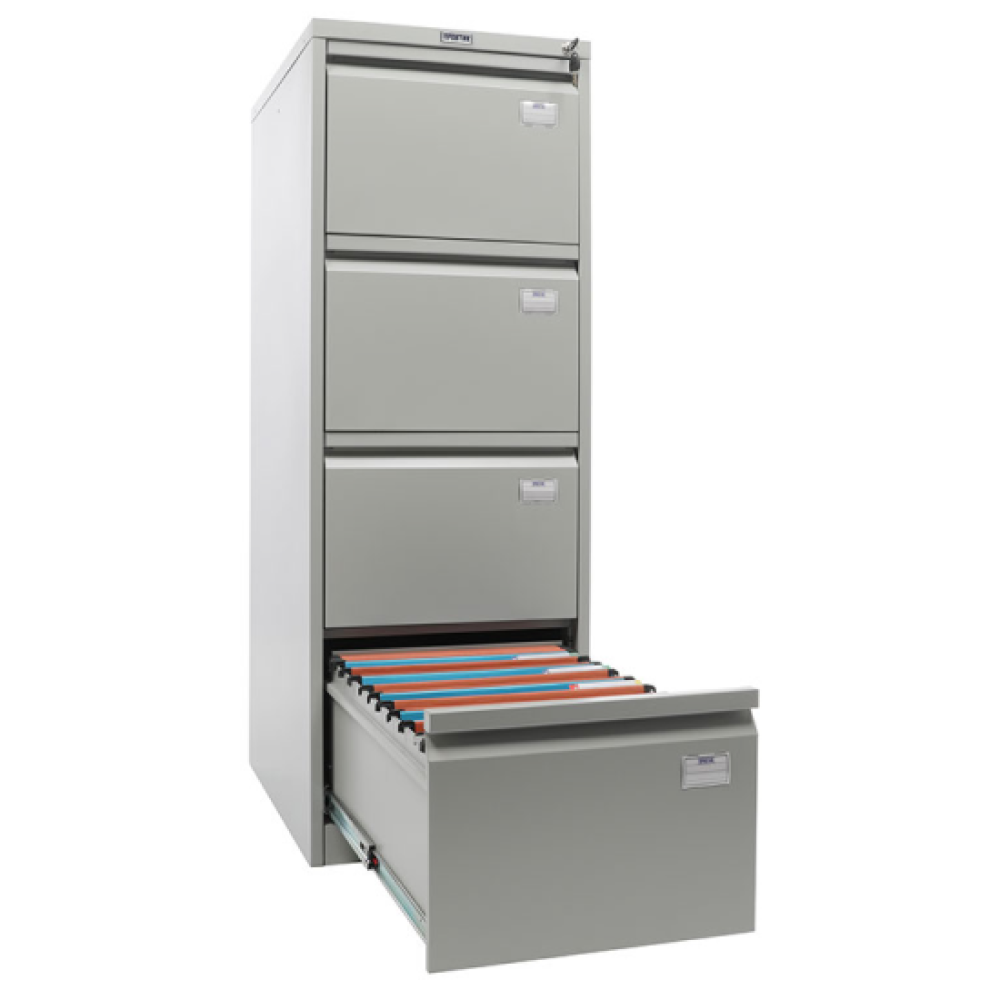 Характеристика для подвесных папокКоличество папок: 4 000 шт.Папка подвесная OfficeSpace Foolscap формата А4 Папка размером 365*240мм изготовлена из плотного картона жёлтого цвета плотностью 190 г/м2. Папка имеет металлические крючки и пластиковые таблички с бумажными вставками для маркировки. Изделие размещается на специальной подставке.Общая длина вместе с крючками: 40,5 см.Плотность: 190 г/м2Материал: КартонВместимость: 80Наличие табулятора: Да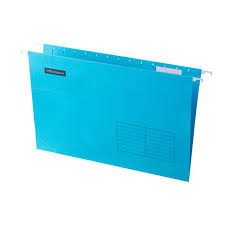 